ΜΕΡΑ 1Ανάγνωση. Εγώ πάω στο μαγαζί.Εγώ πάω στο χωράφι.Εγώ πάω στο αμάξι. Αντίγραψε στο τετράδιό σου τις λέξεις:   εγώ                  στολήΓράψε  την πρώτη συλλαβή της εικόνας.                            στ   …………                                  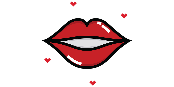        …………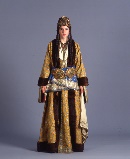        ………….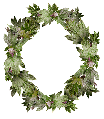   ………….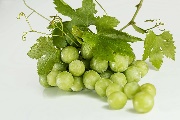        …………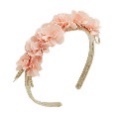 ΜΕΡΑ 2ΜΑΘΗΜΑΤΙΚΑΠΡΟΒΛΗΜΑΤΑ ΠΡΟΣΘΕΣΗΣΟ Σωτήρης έχει 5 κότες και πήρε και άλλες 2 κότες. Πόσες κότες έχει;                      Λύση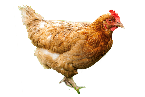 Απάντηση: Έχει  ………Η Μαρία έχει 4 μολύβια και αγόρασε και άλλα 2. Πόσα έχει τώρα;                    Λύση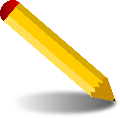 Απάντηση: Έχει ……..ΜΕΡΑ 3Ανάγνωση.Πάρε το στεφάνι.Πάρε την στέκα.Πάρε το σταφύλι.Αντίγραψε στο τετράδιό σου τις λέξεις:στέκα             στόμα Βάλε τις συλλαβές τη σωστή σειρά και γράψε την λέξη της εικόνας.      …………………        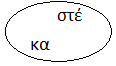   …………………         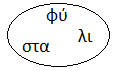    …………………          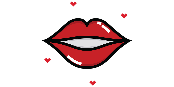 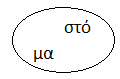        ………………….          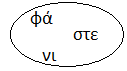 